Classroom Letterhead, The Artful ClassroomYou can use this letterhead to communicate with your parents.  There are two different versions.  Choose the one you prefer.1.  Type in your school’s name.2.  Replace (Room #) with your own room number.3.  Type in your name, in “writing” and in type.4.  Save As, Letterhead Template, Artful Classroom, or a name of your choice.The date will automatically update each time you open the template.  Just type in your text, print, and you’re ready to go!  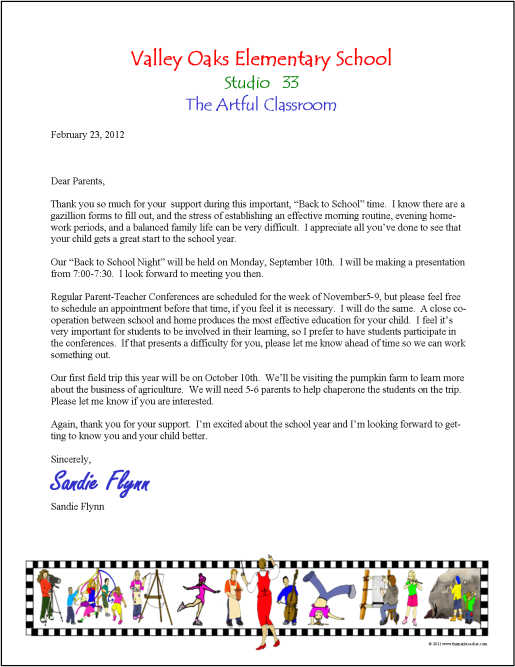 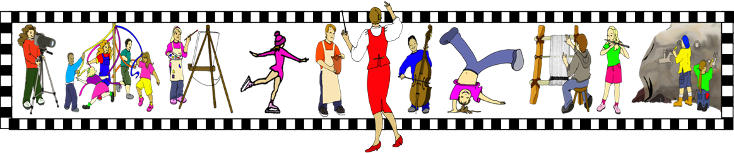 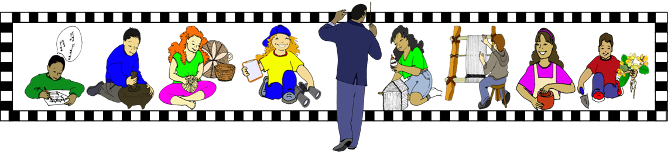 